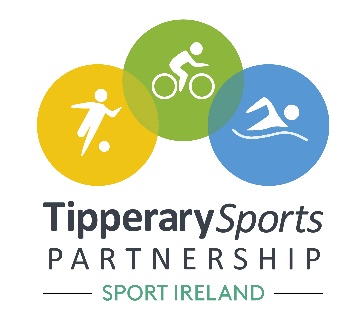 Park Runs in County TipperaryNo.Details of Park Runs1.Templemore Park RunTemplemore Town Park
Every Saturday at 9.30ampost parkrun coffee in the Templemore Arms Email: templemore@parkrun.com2.Knocknacree Woods Park RunKnocknacree Woods, Cloughjordan
Every Saturday at 9.30am post parkrun coffee in the Middle Country Cafe, Cloughjordan - Email: knockanacreewoods@parkrun.com3.Clonmel Park RunGas House Bridge, New Quay, ClonmelEvery Saturday at 9.30ampost parkrun coffee in the Dunnes Stores CaféEmail: clonmel@parkrun.com4.Borrisokane Park RunTown Park Borrisokane Every Saturday at 9.30ampost parkrun coffee in Coffee Dock (in the local supermarket)
Email: borrisokanetown@parkrun.com5.Burgess Junior Park RunBurgess GAA Grounds, Kilcolman, Nenagh, E45 YH76Every Sunday at 9.30amEmail: burgesscountytipperary-juniors@parkrun.com